
FORMULARI DE SOL.LICITUD MApS - 2023
EstudiantOrganització d’acollidaPrograma de mobilitatSIGNATURESImportant! Cal ADJUNTAR CARTA D’ACCEPTACIÓ DE L’ORGANITZACIÓ D’ACOLLIDAPROGRAMA DE MOBILITATEN APRENENTATGE SERVEI 2023MApS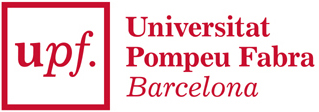 Cognoms:   Nom:NIA:   Sexe:   M    F    Data de naixement:   Nacionalitat:        Estudis a la UPF:   Any dels estudis:   Telèfon Mòbil:  E-mail:   Nom:       Department/Projecte:       País de l’organització:       País i ciutat de la mobilitat:      Adreça:       Website:        Persona de contacte: (Nom i càrrec):Tutor/supervisor: (Nom i càrrec)Persona de contacte:  (E-mail/phone)Tutor/supervisor: (E-mail/phone)Periode de mobilitat previst   Des de     /  /20       fins     /  /20    Periode de mobilitat previst   Des de     /  /20       fins     /  /20    Rol o càrrec:      Rol o càrrec:      Nombre d’hores de treball per setmana:   20  h.      Hores totals:  40 h.Lloc:       Lloc:       Descripció detallada del projecte i marc d’actuació: incloent tasques i calendari.Objectius, activitats i resultats, a assolir al final del període de mobilitat Objectius: Resultats:Supervisió prevista a l’organització d’acollida: (tutories, reunions, etc...)El tutor academic a la UPF serà:       
Nivell de coneixement de l’idioma de treball per part de l’estudiant:
El nivell de competència de l’idioma       [com a llengua principal de treball) que l’estudiant té actualment o es compromet a tenir en el moment de l’inici de l’estada és: 
A1        A2        B1        B2        C1        C2     Native Speaker        Estudiant: ...................................Estudiant: ...................................Nom:        Funció:        Número de telèfon:       E-Mail:       Persona responsable a la Universitat Pompeu Fabra (Coordinador de Pràctiques) :................................Persona responsable a la Universitat Pompeu Fabra (Coordinador de Pràctiques) :................................Nom:   Funció:   Número de telèfon:  + 34 93 E-Mail:  